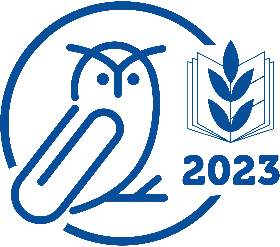 Потаповский отдел МБУК ВР «МЦБ» имени М.В. НаумоваИнформминутка 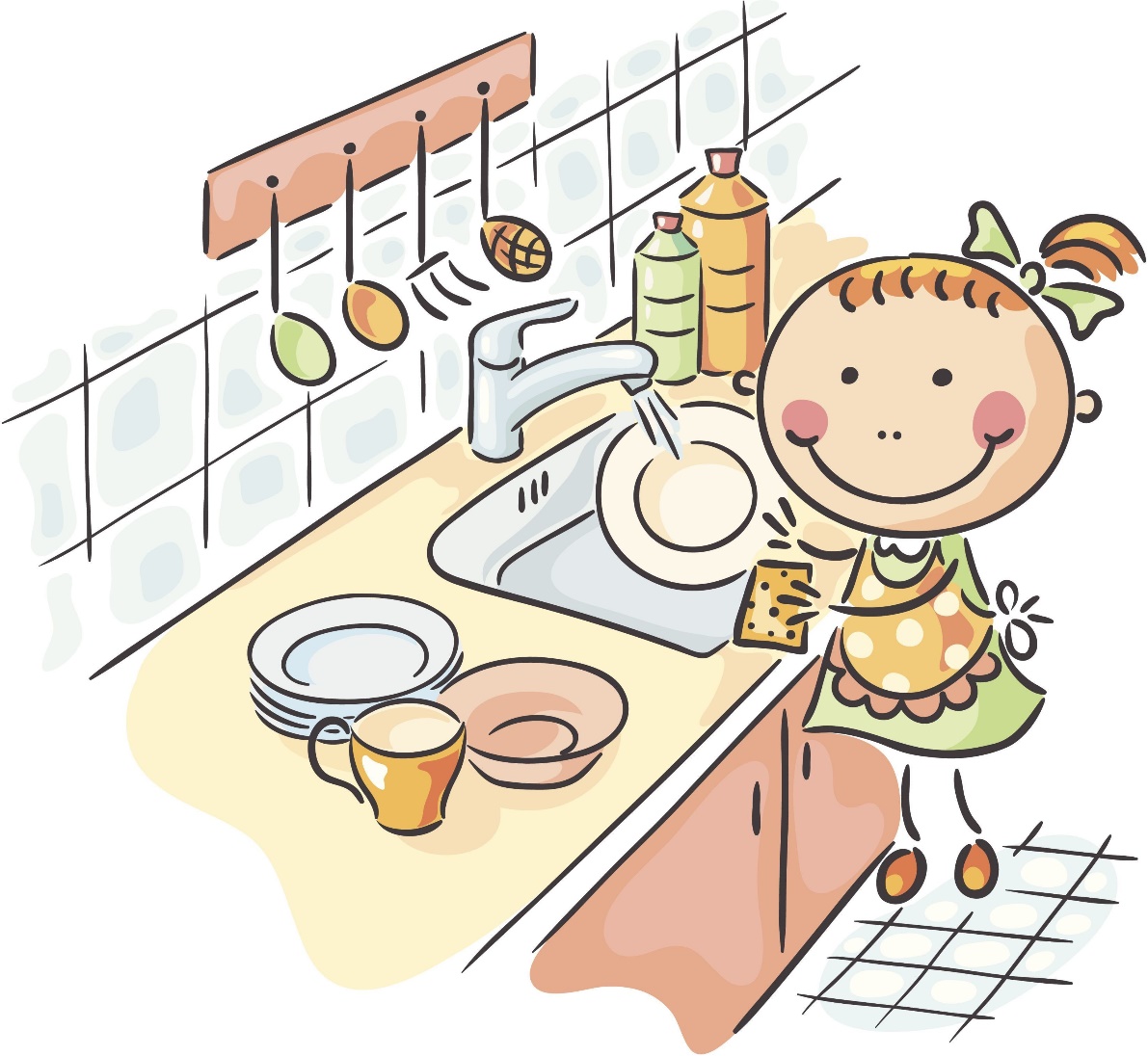 «Федорино» горе – не повторяй»Составила: заведующий Потаповским отделом Дубова С.А.х. Потапов24 августа 2023 годДата проведения:                                                           24 августа 2023 годаВремя проведения:                                                        14.00.Место проведения:                                                         БиблиотекаСценарий«Федорино» горе – не повторяй»Цель: расширить представления детей о предметах личной гигиены, режиме дня, о чистоте и аккуратности; расширить пассивный словарь детейЗадачи:1. воспитывать у детей привычку к аккуратности и чистоте, прививать культурно-гигиенические навыки и простейшие навыки самообслуживания;2. развивать уверенность в себе и своих возможностях; развивать активность, инициативность, самостоятельность;3. приучать к бережному отношению к личным вещам, к окружающим предметам, игрушкам;4. побуждать детей к поддержанию порядка в окружающей обстановке.Ход праздника:Под музыку заходят герои: кастрюля, грязное платье, грязные игрушки, тарелка (вырезанные из бумаги и надетые на грудь). Проходят по залу и уходят. За ними бежит Федора: «Ой, вы мои бедные сиротки, посуда, вещи, воротитесь, воротитесь домой!»Ведущий: Здравствуй, Федора! Почему ты плачешь? Что случилось?Федора: Не любила я трудиться, мыть посуду и полы, прибирать свои вещи. Вот теперь беда случилась! Разбежались от меня и посуда, и одежда, и игрушки… Да еще чихаю… Апчхи!Ребята, вы узнали Федору? Из какого она произведения? Кто автор? (К. Чуковский «Федорино горе»)Ведущая: Что же ты, Федора, посуда не мыла. Свои вещи не стирала. В доме не прибирала? Значит, ты ленилась? Ребята, а разве хорошо быть ленивыми? (Нет)Конечно, нет! Наши дети никогда не ленятся наводить порядок в группе и дома.Вот послушай, Федора, что тебе посоветуют наши ребята:Грязно в доме, много пыли,Паутина по углам.Молоко на пол разлили,Запустенье – стыд и срам!Срочно нужно взять метелку,Тряпку и ведро воды,Протереть с цветами полку,И затем полить цветы.Мусор весь собрать в корзину,Хлам ненужный унести.И, конечно, обязательно -Пол на кухне подмести.Разобрать скорей завалы,Чтобы свет в свой дом пустить,Чтобы было все красиво,Надо просто все помыть!Чтобы пыль нам не глотать,Чтоб легко было дышать, чтобы мусор не валялся,Вещи были на местах –Работать надо не бояться –уборкой в доме заниматься!Зубы чтоб всегда блестели,Никогда чтоб не болели,Будет пусть тебе не леньЧистить их 2 раза в день!Вот еще совет простой:Руки мой перед едой!Пусть запомнят все ребятаРегулярно мыться надо.И водичкой обливаться,Чтоб расти и закаляться.Очень важно это знатьВсем ребятам и тебе:Ногти надо подстригатьИ держать их в чистоте!Тщательно, очень старательноМойте овощи и фрукты.И тогда обязательноБудете здоровы!Игра с Федорой «Угадай, что мы делаем» (пантомима)Ведущий: А теперь мы немного отдохнем и отгадаем несколько загадок:Поясок я подвяжу,Да на кухне запляшу.Мусор соберу в совок,Да и спрячусь в уголок. (веник)Если мусор на полу,Вспомним мы, конечно, про… (метлу)Он сосет и паль, и мусор,Чистит кресла и ковер, в доме мусор соберети ни разу не чихнет (пылесос)Соберу рубашки, майкиИ скажу ей: «Постирай-ка!В барабане покрутиИ все чистым возврати!» (стиральная машина)Гладко, душисто, моет чисто.Нужно, чтоб у каждого было…Что это такое? (мыло)Костяная спинка,На брюшке щетинка,По частоколу прыгала,Всю грязь повымыла (щетка)Чтобы волосы блестели,И красивый вид имели,Чтоб сверкали чистотой,Мною их скорей помой! (шампунь)После бани помогаю,Промокаю, протираю.Пушистое, махровое,Чистое, новое (полотенце)Вы меня намыльте смело,Сразу я возьмусь за дело.Руки, ноги, тело тру,Грязь любую ототру! (мочалка)Чтобы чистым быть всегда,людям всем нужна вода!Ведущий: Чтобы быть здоровым, сильным,Мой лицо и руки с мылом.Рано утром не ленись,На зарядку становись!Эстафета «Веселый веник» (прокатить с помощью веника мяч между кеглями змейкой)Танец «Стирка» или пальчиковая гимнастика «Мы платочки постираем…»Ведущий: Бумага, пакеты, мусор кругом!Ведь мы засоряем дом, в котором живем!Ненужные вещи – бутылки, картонСтаканчики йогурта и поролон….Из этого можно костюм смастеритьИ другу подарок еще подарить!Дефеле костюмов из бросового материалаФедора: Мне стало нынче ясно:               Когда чисто, все прекрасно!Рефлексия. О чем говорили? С кем встречались? Что нового узнали?Пословицы.Чист источник – чист ручейЧистая вода для хвори бедаЧистота – залог здоровьяЧистым жить – здоровым бытьЧистота – лучшая красотаМойте руки перед едой – будете здоровыЧаще мойся – воды не бойся!Ведущий: Друзья. Нам прощаться пора!Чтоб ни случилось, всегда человекЗдоровья желает другому навек!А что является залогом здоровья? (чистота)Список использованных источников:1. Щукина Г.И. «Активизация познавательной деятельности учащихся в учебном процессе». М., Просвещение – с.2202. http://www.shkolnymir.info /. О. А. Соколова. Здоровье сберегающие образовательные технологии.3. http://www.zpzr.ru/healthcare_education .4. Наш выбор – здоровье: досуговая программа, разработки мероприятий, рекомендации/ авт.-сост. Н. Н. Шапцева. – Волгоград: Учитель, 2009. – с.184